PEC 2 - LA VISIONARIAFASE 2: Mostrar el futuroUsue Eguia Fernández de Retana"Si yo soy en parte tú, tú eres en parte yo, y nosotras somos en parte nosotras, ¿yo soy nosotras?"DATOS PERSONALESUsue Egia Fernández de Retana (Durango, 1992) es graduada en Comunicación Audiovisual por la Universidad Pública Vasca / Euskal Herriko Unibertsitatea (UPV/EHU). Es máster en Formación del Profesorado de Educación Secundaria Obligatoria y Bachillerato, Formación Profesional y Enseñanzas de Idiomas y también es máster en Psicodidáctica, ambos másteres realizados en la UPV/EHU. Se dedica ahora a dar talleres de dibujo y creatividad en su centro propio, Marrazki, donde sigue la escuela, entre otras técnicas creativas, de Arno Stern. Su práctica artística está orientada a la ilustración y al cómic, habiendo publicado hasta el momento un álbum ilustrado de carácter formativo Nik esaten dudalako (Denonartean, 2021) y Ura leporaino (Denonartean, 2022), una novela gráfica personal y autobiográfica. Su camino laboral educativo y el artístico lo lleva en paralelo a los estudios de Grado en Arte que cursa ahora en la Universitat Oberta de Catalunya (UOC).STATEMENTEscribo en primera persona porque me siento extraña leyéndome en tercera. Es como cuando me veo en un vídeo. Es extraño verse en un vídeo. Supongo que lo de hablar en primera persona tiene que ver también porque en mi trabajo siempre hablo desde mis observaciones y reflexiones. De tonterías también hablo. Le doy vueltas a las cosas y me gusta afrontarlas con humor. Hablo de la identidad y del entorno. Pienso constantemente en por qué soy yo, yo. Puedo llegar incluso a ser un poco pesada con eso. Egocéntrica por pensar en eso también, yo qué sé. Puedo ser muchas cosas. Pero sé que utilizo la historieta gráfica para entenderme mejor y darle sentido a mis pensamientos. BREVE BIOGRAFÍANací en primavera del 1992, en Durango (Bizkaia). El hecho de ser una persona activa, instintiva y un poco irracional, me ha llevado a probar diferentes caminos, ya que no tenía claro lo que quería. Estudié el Grado en Comunicación Audiovisual, después de haber dejado una ingeniería. Después hice varios másteres dirigidos al a psicología y la educación. Ahora estudio el Grado en Artes. Mientras estudiaba Comunicación, paralelamente dibujaba historietas gráficas autobiográficas en mi casa. Nunca pensé que esos mini cómics estaban dirigiéndome a escribir algo más gordo en un futuro. En 2022, publiqué mi primera novela gráfica autobiográfica Ura leporaino (Denonartean, 2022). Ahora, compagino el trabajo propio de ilustración, con un nuevo taller de dibujo creativo que estoy abriendo donde ofrezco talleres de creatividad, juego y experimentación mediante el dibujo.ENLACES DE INTERÉSAún no dispongo de una web propia, pero desde que entiendo el dibujo como una forma de contar a veces cuento en instagram:Mi cuenta: https://www.instagram.com/usueegia/Cuenta del taller que estoy poniendo en marcha: https://www.instagram.com/marrazki.tailerra/TÍTULO DEL PROYECTO "Si yo soy en parte tú, tú eres en parte yo, y nosotras somos en parte nosotras, ¿yo soy nosotras?"ABSTRACTLa propuesta para tratar el tema de la construcción del yo, es una reflexión caótica acerca de la identidad. Es decir, basándome en versiones diferentes de la filosofía, o pensamientos en bucle que se puedan superponer, enredar... Puede ser una conversación entre dos personas o tres (mujeres probablemente), en las que cada una de ellas tiene una visión de lo que nos construye. Pueden comenzar a hablar e ir entremezclándose lo que se dicen. Lo que nos construye son esas palabras. Lo que se dicen las unas a las otras van influyendo en lo que cada una es. No tengo claro el contexto en el que estas mujeres se encuentran para hablar de estos temas. Podría ser en el ámbito laboral, de ocio, familia, amantes,... no lo sé. Podría ser también una conversación en la que se verían los pies debajo de la mesa y podría haber palomas debajo de esa mesa, escuchando lo que las personas dicen. La técnica a realizar serían unas 6-8 páginas en las que los diálogos y las personas se entremezclarían, solapándose las unas con las otras. Los trazos de dos colores, amarillo y cian, harían la distinción de los diferentes personajes e ideas. Creando un trabalenguas, bucle de pensamiento colorístico-reflexivo.BREVE DESCRIPCIÓN DEL PROYECTOSi yo soy en parte tú, tú eres en parte yo, y nosotras somos en parte nosotras, ¿yo soy nosotras? quiere relatar una conversación reflexiva acerca del ser. En estos tiempos capitalistas e individualistas, muchas veces tengo la sensación de que no le dedicamos suficiente tiempo a reflexionar. Por eso, mi intención es desde la introspección individual, darle una perspectiva colectiva, centrándome en la construcción del yo gracias a las influencias y a las vivencias que tenemos. Mediante la exageración y la comedia, quiero también poner en contraposición dos visiones en las que unas defienden la existencia del alma y las otras no. La historia ocurrirá en una situación cotidiana, fuera de los entornos quizá más apropiados para que ocurran esas situaciones como pueden ser charlas, clubes de lectura, grupos de discusión, etc. Busco que sea una conversación distendida, sin miedos a pensar el qué dirán y poder dar la opinión sin que nadie se escandalice. No busco transmitir la verdad, sino mediante el trabalenguas y el no-sentido, sacar un tema polémico e interesante.El contexto en el que se publicará esta historia se trata de una novela gráfica compuesta por historias cortas, cada una realizada por una escritora o ilustradora vasca. El tema de las historias es GU (NOSOTRAS), por lo que he decidido tratar el tema de esta construcción. Se trata de historias feministas narradas desde una perspectiva individual-colectiva. Por lo que el contexto en el que se consumirá la novela será feminista, vasca (ya que son relatos en euskera), para un público mayormente joven (entre 20-45 años) y que está acostumbrado a consumir este tipo de cómics y relatos gráficos.ACCIONES NECESARIAS-Elegir cuántas páginas entre las opciones que me han dado: 2+1(de portada), 4+1, 6+1 o 8+1. (1h)-Leer información. Buscar fuentes bibliográficas sobre identidad y feminismo. (30h)-Subrayar ideas más importantes. (5h)-Hacer esquemas con las ideas. (5h)-Escribir un guión borrador. (7h)-Viñetas: organizar las 6 páginas (he elegido 6+1) en viñetas. (3h)-Borrador viñetas e ilustraciones + guión (maqueta).* (15h)-Pasar a limpio ese borrador a tamaño escala 1:1 (mirar tamaño exacto del libro). (7h)-Con mesa de luz repasar los trazos finales. (3h)*Recordar que hay que pensar en dos colores (amarillo y azul con sus referencias pantone). Dibujar en dos capas (seguir manual que me han pasado desde la asociación de ilustradoras).-Montarlo en Photoshop en 2 capas y en escala de grises. (5h)Total horas: 81hNECESIDADES TÉCNICAS-Las anteriores dos novelas gráficas de Tupust! para referencia (40€)-Folios (3€)-Lápices y rotuladores (15€)-Escáner (dispongo de uno)-Mesa de luz (dispongo de una)-Photoshop / Adobe (20€/mes aprox)Precio aprox: 78€ELEMENTOS DE VISUALIZACIÓN, APROXIMACIÓN GRÁFICA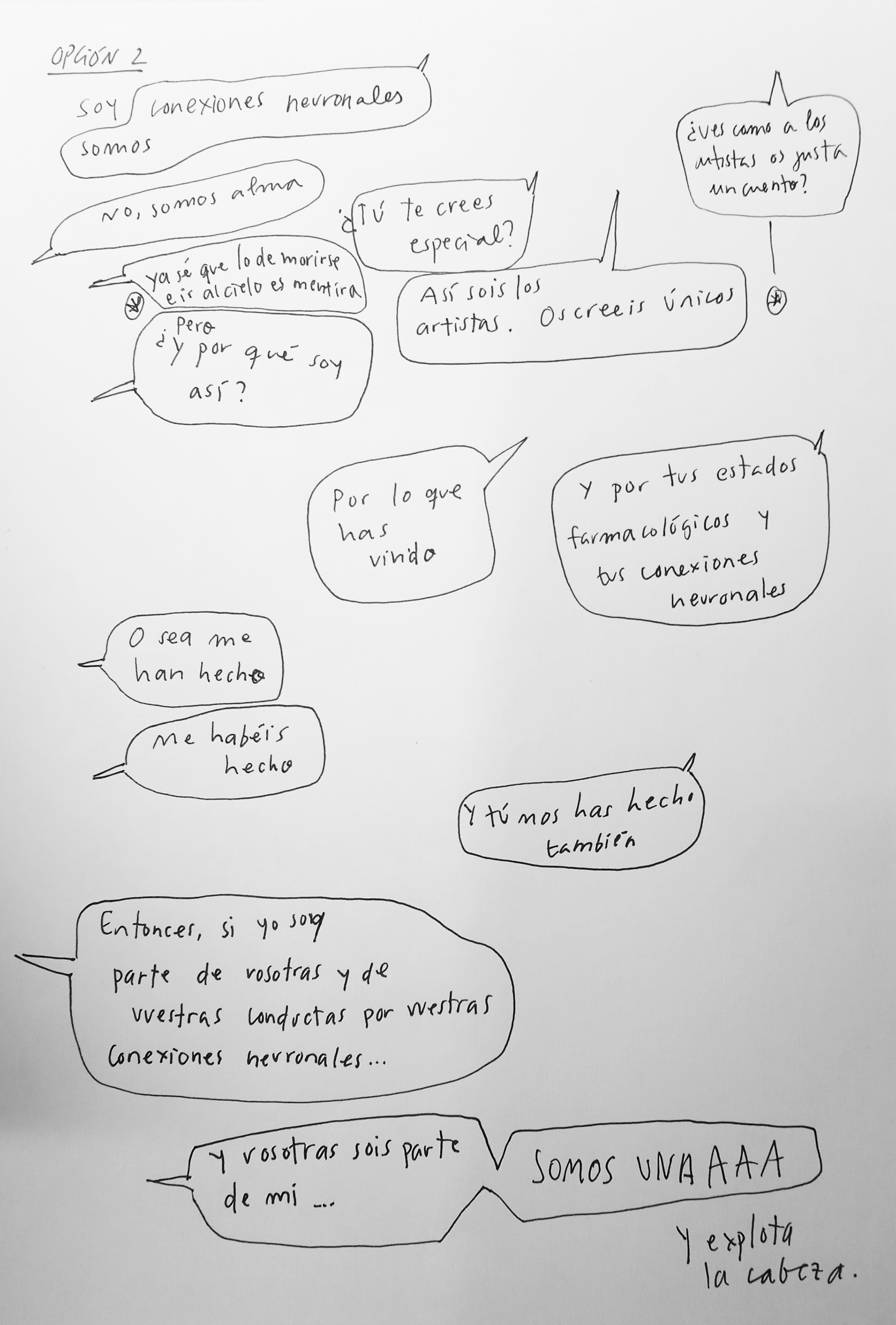 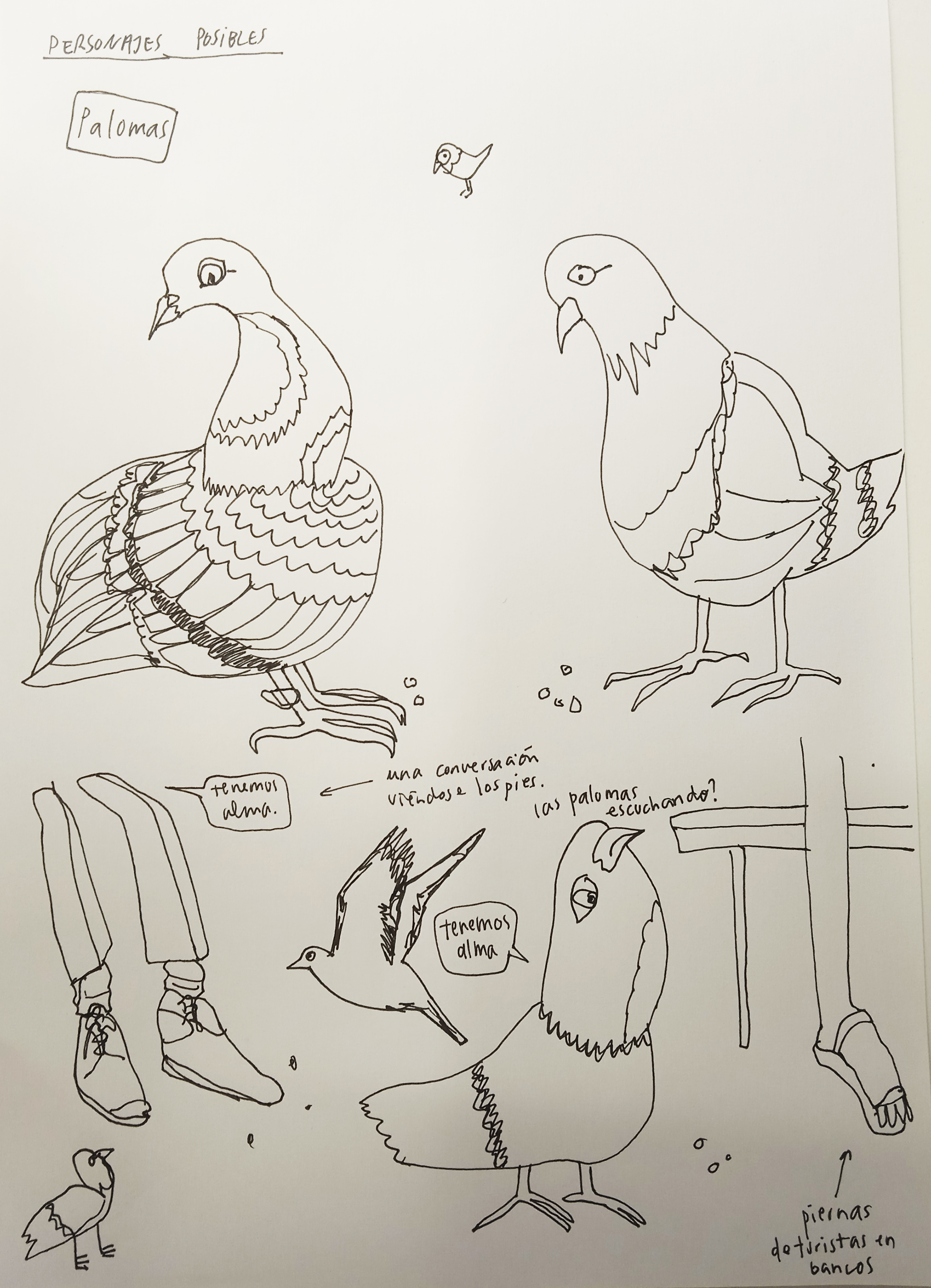 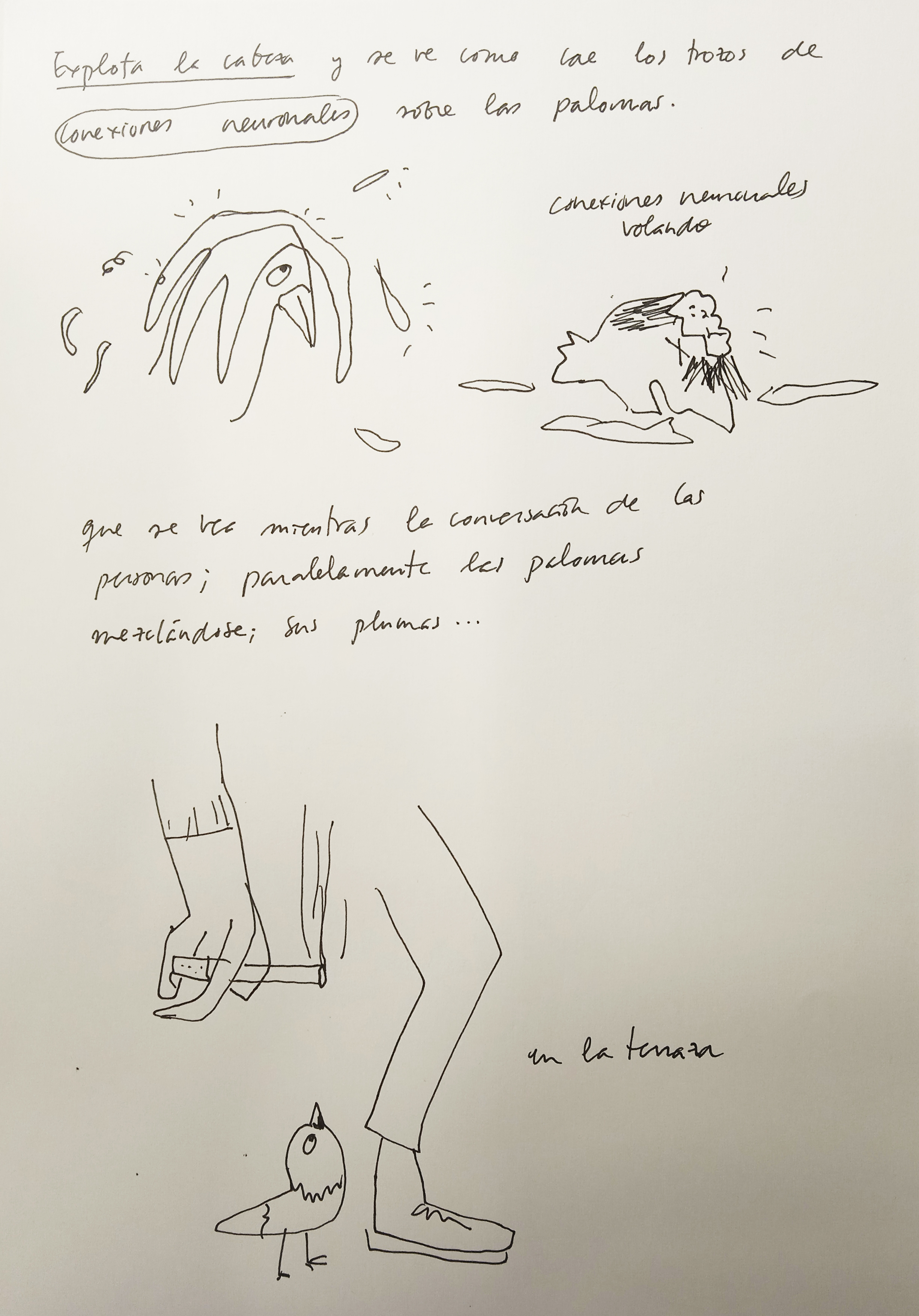 